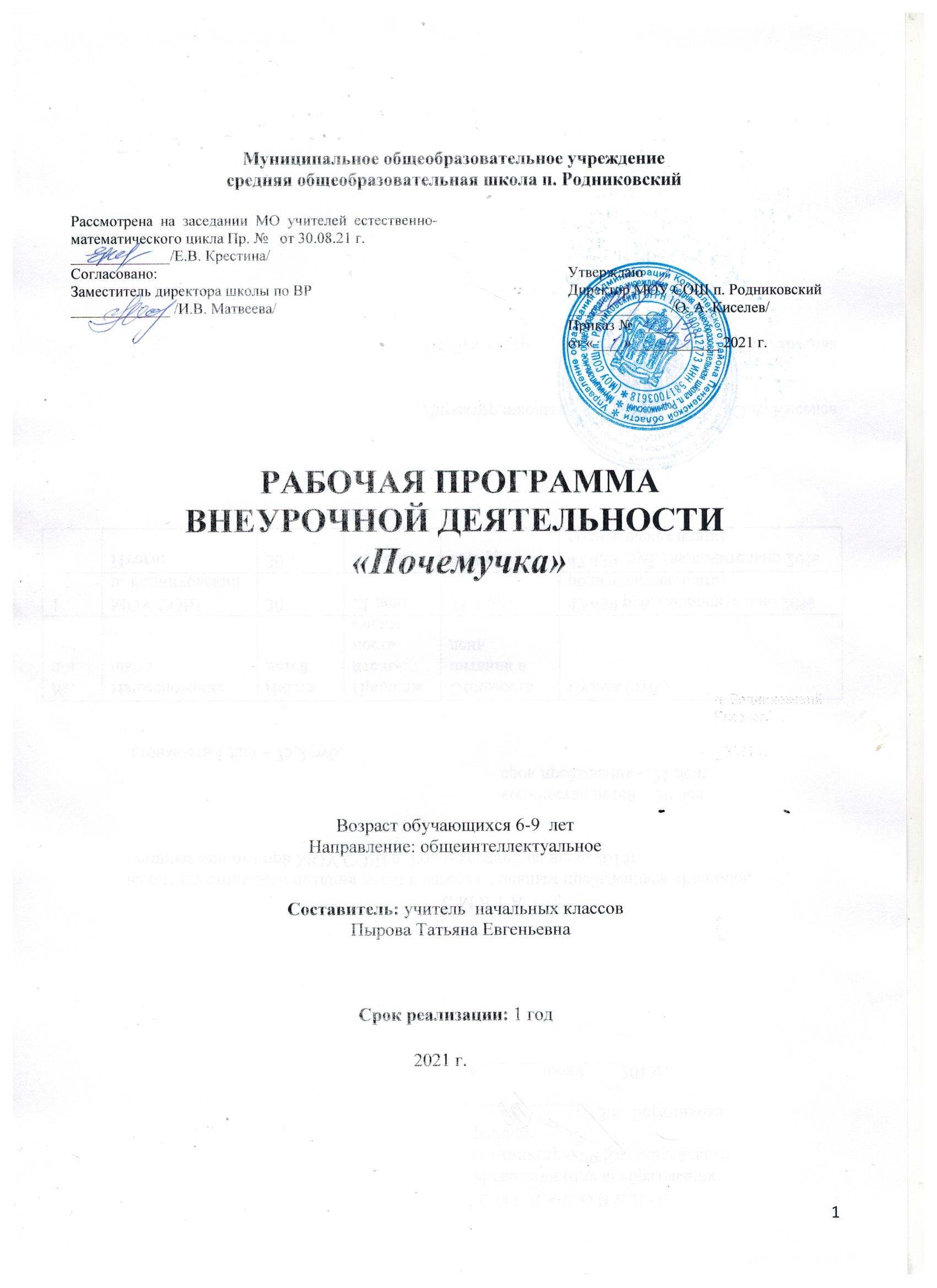 Рабочая программа курса  внеурочной деятельности «Почемучка»» для 1-4 классов разработана в соответствии с Федеральным государственным образовательным стандартом начального общего образования (приказ Минобрнауки  РФ от 6 октября 2009 г. № 373 с последующими изменениями) на основе требований к результатам освоения основной образовательной программы начального общего образования МОУ СОШ п. Родниковский с учетом программы воспитания МОУ СОШ п. Родниковский.                               ПЛАНИРУЕМЫЕ РЕЗУЛЬТАТЫЛичностные, метапредметные и предметные результаты освоения программы внеурочной деятельностиЛИЧНОСТНЫЕ РЕЗУЛЬТАТЫ в области: 1.Гражданско-патриотического воспитания: — становление  ценностного  отношения  к  своей  Родине  — России  и малой родине, проявление интереса к изучению родного языка, истории и культуре Российской Федерации, понимание естественной связи прошлого и настоящего в культуре общества;— осознание  своей  этнокультурной  и  российской  гражданской идентичности, сопричастности к прошлому, настоящему и будущему своей страны и родного края, проявление уважения к традициям и культуре своего и других народов в процессе вос-приятия и анализа произведений выдающихся представителей русской литературы и творчества народов России;       — первоначальные  представления  о  человеке  как  члене  общества,  о        правах  и  ответственности,  уважении  и  достоинстве человека, о    нравственно-этических нормах поведения и правилах межличностных     отношений2.Духовно-нравственного воспитания: —  освоение  опыта  человеческих  взаимоотношений,  признаки индивидуальности каждого человека, проявление сопереживания, уважения, любви, доброжелательности и других моральных качеств к родным, близким и чужим людям, независимо от их национальности, социального статуса, вероисповедания;—  осознание  этических  понятий,  оценка  поведения  и  поступков персонажей художественных произведений в ситуации нравственного выбора;— выражение  своего  видения  мира,  индивидуальной  позиции посредством накопления и систематизации литературных впечатлений, разнообразных по эмоциональной окраске;— неприятие любых форм поведения, направленных на причинение физического и морального вреда другим людям; 3.Эстетического воспитания:— проявление уважительного отношения и интереса к художественной  культуре,  к  различным  видам  искусства,  восприимчивость к разным видам искусства, традициям и творчеству своего и других народов, готовность выражать своё отношение в разных видах художественной деятельности;— приобретение  эстетического  опыта  слушания,  чтения и эмоционально-эстетической оценки произведений фольклора и художественной литературы;— понимание  образного  языка  художественных  произведений,  выразительных  средств,  создающих  художественный образ 4. Физического  воспитания,  формирование  культуры  здоровья  эмоционального благополучия:— соблюдение  правил  здорового  и  безопасного  (для  себя и других людей) образа жизни в окружающей среде (в том числе информационной);— бережное отношение к физическому и психическому здоровью;5. Трудового воспитания:— осознание  ценности  труда  в  жизни  человека  и  общества, ответственное  потребление  и  бережное  отношение  к  результатам  труда,  навыки  участия  в  различных  видах  трудовой  деятельности, интерес к различным профессиям  6. Экологического воспитания: — бережное отношение к природе, осознание проблем взаимоотношений человека и животных, отражённых в литературных произведениях;— неприятие действий, приносящих ей вред 7. Ценности научного познания:—  ориентация  в  деятельности  на  первоначальные  представления о научной картине мира, понимание важности слова как средства  создания  словесно-художественного  образа,  способа выражения мыслей, чувств, идей автора;— овладение  смысловым  чтением  для  решения  различного уровня учебных и жизненных задач;— потребность  в  самостоятельной  читательской  деятельности,  саморазвитии  средствами  литературы,  развитие  познавательного интереса, активности, инициативности, любознательности и самостоятельности в познании произведений фольклора и художественной литературы, творчества писателей.        Метапредметные результаты представлены в содержании программы в разделе «Универсальные учебные действия».Предметные результаты отражены в содержании программы.Универсальные учебные действия:— сравнивать разные приёмы действий, выбирать удобные способыдля выполнения конкретного задания;      — моделировать в процессе совместного обсуждения алгоритм      решения числового кроссворда; использовать его в ходе    самостоятельной работы;— применять изученные способы учебной работы и приёмы вычислений для работы с числовыми головоломками;— анализировать правила игры, действовать в соответствии с заданными правилами;   — включаться в групповую работу, участвовать в обсуждении   проблемных вопросов, высказывать собственное мнение и аргументировать его;—выполнять пробное учебное действие, фиксировать индивидуальное затруднение в пробном действии;— аргументировать свою позицию в коммуникации, учитывать разные мнения, использовать критерии для обоснования своего суждения;— сопоставлять полученный (промежуточный, итоговый) результатс заданным условием;—контролировать свою деятельность: обнаруживать и исправлятьошибки.Содержание программы: (34 ч.)1.Введение (1 ч)Раскрытые и нераскрытые загадки нашей планеты: обзор основных тем курса. Романтика научного поиска, радость путешествий и открытий.Тайны за горизонтом (4 ч)Какой остров самый большой в мире? Существует ли остров похожий на блюдце?Какая страна самая маленькая в мире? Как древние находили путь?Практические работы с картой.2.  Жили-были динозавры... и не только они (5 ч).Существовали ли драконы на самом деле? Персонажи сказок?Почему люди не летают?Крокодилы.Какое животное первым появилось на суше?Как черепахи дышат под водой?Практическая работа: рассматривание окаменелостей. внеурочные экскурсии: на геологическое обнажение для поиска окаменелостей, в палеонтологический, геологический или краеведческий музей.3.  Тайны камней (4 ч).Когда были открыты драгоценные камни?Что такое песок?Малахитовая шкатулка. Чем знаменит малахит?Как образуется золото?4.  Загадки растений (5 ч).История открытия удивительных растений: поиск съедобных растений.Хлебное дерево. Зачем деревьям кора? Железное дерево.Где растут орехи? (практическая работа через сравнение) Почему крапива жжется?Как растет банановое дерево?Рекомендуемые внеурочные экскурсии: в природу для знакомства с местной флорой, в ботанический сад для ознакомления с экзотическими растениями.5.  Эти удивительные животные (4 ч).Потомки волка.Чутье обычное… и чутье особое. «Нюх» на землетрясения.Кошки во времена прошлые. Все ли кошки мурлыкают? внеурочные экскурсии: в зоопарк, зоологический музей для ознакомления с экзотическими животными.6.  Планета насекомых (4 ч).Разнообразие и многочисленность насекомых, их роль в природе и жизни человека. Чем питается бабочка? Бабочки-путешественники.Как пауки плетут свою паутину?Что происходит с пчелами зимой?Правда ли что у многоножки сто ног?Охрана насекомых.Практические работы: рассматривание насекомых в коллекции.Рекомендуемые внеурочные экскурсии: в краеведческий или зоологический музей для ознакомления с энтомологическими коллекциями.7.  Загадки под водой и под землей (6 ч).Как изучают подводный мир. Что находится на морском дне? Что можно найти на морском берегу? Есть ли глаза у морской звезды? Что такое каракатица?Каково происхождение золотой рыбки? Почему майские жуки  забираются в землю? Рекомендуемые внеурочные экскурсии: в морской аквариум, дельфинарий, зоологический музей для знакомства с морской фауной.8.  Растения-рекордсмены (1 ч).Заключение (1 ч)Что мы узнали и чему научились за год.                                        Тематическое планирование курса внеурочной деятельности «Почемучка»1 ч. -заключение№ п/п.Кол-во часов раздела.Содержание раздела.Тема занятия.Форма организации деятельности.Характер деятельности учащихся.Характер деятельности учащихся.Характер деятельности учащихся.Основные виды воспитательной деятельностиУУДОсновные направления воспитательной деятельности14 чТайны за горизонтом *Какой остров самый большой в мире? *Существует ли остров похожий на блюдце?*Какая страна самая маленькая в мире? *Как древние находили путь?*Практические работы с картойПрактические работы с картойПрактические работы с картойПрактические работы с картойПрактические работы с картой1,2.3,4,5,6,7Формирование собственного мнения и позиции, умения строить свои высказывания.1,2,5,825 чЖили-были динозавры и не только они?*Существовали ли драконы на самом деле? Персонажи сказок?*Почему люди не летают?*Крокодилы.*Какое животное первым появилось на суше?*Как черепахи дышат под водой.Практическая работаПрактическая работа: рассматривание окаменелостейПрактическая работа: рассматривание окаменелостейПрактическая работа: рассматривание окаменелостей1,2.3,4,6,7Формирование позитивного отношения к школе, следование в поведении моральным нормам и этическим требованиям.3,6,734 чТайны камней *Когда были открыты драгоценные камни?*Что такое песок?*Малахитовая шкатулка. Чем знаменит малахит?*Как образуется золото?1,2.3,4,6,71,2.3,4,6,7Формирование умения строить сообщения в устной форме, развитие монологической речи, воспитание чувства прекрасного.2,845 чЗагадки растений*История открытия удивительных растений: поиск съедобных растений.*Хлебное дерево. Зачем деревьям кора? Железное дерево.*Где растут орехи? *Почему крапива жжется?*Как растет банановое дерево?практическая работа экскурсия в природу для знакомства с местной флоройпрактическая работа через сравнение практическая работа через сравнение 1,2.3,4,5.6,71,2.3,4,5.6,7Формирование собственного мнения и позиции, умения договариваться и приходить к общему решению в совместной деятельности.6,754 чЭти удивительные животные *Потомки волка.*Чутье обычное… и чутье особое. «Нюх» на землетрясения.*Кошки во времена прошлые. Все ли кошки мурлыкают1,2.3,4,5,6,71,2.3,4,5,6,7Развитие умения планировать свои действия в соответствии с поставленной задачей и     условиями её реализации, учитывать характер сделанных ошибок.1,464 чПланета насекомых*Разнообразие и многочисленность насекомых, их роль в природе и жизни человека. Чем питается бабочка? Бабочки-путешественники.*Как пауки плетут свою паутину?*Что происходит с пчелами зимой?Правда ли что у многоножки сто ног?*Охрана насекомыхПрактическая работаэкскурсии: в краеведческий музей для ознакомления с энтомологическими коллекциямиПрактические работы: рассматривание насекомых в коллекции1,2.3,4,5.6,71,2.3,4,5.6,71,2.3,4,5.6,7Формирование умения ориентироваться в разнообразных способах решения задач, проводить сравнение, учитывать разные мнения, стремиться к сотрудничеству, адекватно воспринимать предложения и оценку учителя, товарищей.4,5,876 чЗагадки под водой и под землей*Как изучают подводный мир. Что находится на морском дне? Что можно найти на морском берегу? *Есть ли глаза у морской звезды? Что такое каракатица?*Каково происхождение золотой рыбки? *Почему майские жуки  забираются в землю? Рекомендуемые внеурочные.Виртуальная экскурсия в морской аквариум, дельфинарий, зоологический музей для знакомства с морской фауной2.3,4,6,72.3,4,6,72.3,4,6,73,4,881 чРастения-рекордсменыЗаключение *Что мы узнали и чему научились за год.Игра «Брейн-ринг»2.3,4,6,72.3,4,6,72.3,4,6,7Развитие умения планировать свои действия в соответствии с поставленной задачей и     условиями её реализации, учитывать характер сделанных ошибок.4